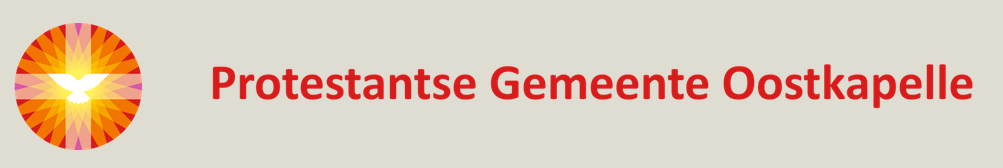 Orde van dienst voor zondagmorgen in de Protestantse Gemeente OostkapelleDatum			23 juli 2023Tijd			10.00 uurVoorganger		Ds. A.W.W. de Ruiter, Wijk en AalburgOrganist		INTREDEWelkom en mededelingen namens de kerkenraadLied			 Psalm 84, 1 en 2 (Hoe lieflijk, hoe goed is mij, Heer)Stil gebedBemoediging		Onze hulp is in de naam van de HERE die hemel en aarde gemaakt heeft,			die trouw is tot in eeuwigheid en nooit loslaat wat zijn hand begon.Groet			Genade zij u en vrede, van God, onze Vader, en van de Heere Jezus Christus			en van de Heilige Geest. Amen.Gebed van verootmoediging en GenadeverkondigingLied			Psalm 84, 3 (Welzalig die uit uw kracht leeft)Lezing van de wet / leefregelLied			Psalm 84, 6 (Want God onze Heer die ons mild)DE HEILIGE SCHRIFTKinderen naar voren. Eventueel kort gesprekje. Aansteken van een kaars en meegeven aan de kinderen. (Rooster VertelHetMaar: Jozua 10, 1-28)Gebed om verlichting met de heilige GeestSchriftlezing		Numeri 21, 4-9 (de koperen slang in de woestijn)Lied			Psalm 121, 3 en 4 (De Heer brengt al uw heil tot stand)Schriftlezing		Marcus 2, 1-12 (de verlamde man)Lied			Psalm 103, 1 (Zegen, mijn ziel, de grote naam des Heren)Schriftlezing		Openbaring 3, 14-22 (brief aan Laodicea)Lied			Gezang 103c, 2 en 3 ((Loof Hem als uw vaderen deden)Verkondiging:	Tekst: 	Openbaring 3, 20: Ik sta voor de deur en klop aan. Als iemand mijn stem hoort en de deur opent, zal Ik binnenkomen, en wij zullen samen eten, Ik met hem en hij met Mij.Thema: Bidden is de Heer Jezus binnenlaten.Lied 	Gezang 748, 4 en 5 (O Jezus, help mij dan ter tijd)	Kinderen komen terug van de nevendienst. 	GEBEDEN EN GAVEN / ZENDING EN ZEGENDankzegging en Voorbede / stil gebed / Onze VaderAankondiging inzameling van de gaven (bij de uitgang)Slotlied 		Gezang 755, 1 en 2 (Toch overwint eens de genade)Zegen			Gaat heen in vrede en ontvangt de zegen van de Heer:De genade van de Heer Jezus Christus en de liefde van God,			en de gemeenschap van de Heilige Geest zij met u allen. 			Amen (driemaal gezongen door de gemeente)De psalmen en gezangen zijn uit het. De lezingen zijn uit de NBV2021. De lezingen worden verzorgd door een gemeentelid. 